           		        Lahnie C. Samonte        	                     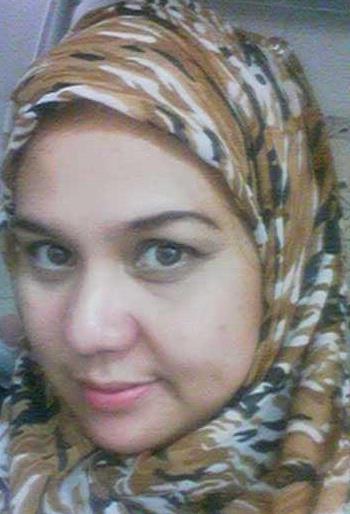      Deira, Dubai UAE        Cell phone:  050-9271032                                 E-mail: lahn samonte@yahoo.com                 lahnsamonte@gmail.comPOSITION DESIRED:  Secretary/ Receptionist / PA / Sales CoordinatorCAREER GOALSeeking a career orientated position .Ability to analyze problems and develop timely and cost effective solutions. Lead by example, set goals, Maintain focus on the vital factors, and deliver consistent results.
PERSONAL DETAILS:Nickname:     	   LahnBirthday:      	   December 25, 1977Birthplace:  		   Quezon City, PhilippinesNationality:   	    FilipinoPassport Number: ACADEMIC CREDENTIALSCollege:          Lyceum of the Philippines UniversityCourse:	 Bachelor of Science in Foreign Service   Maj. in International Trade	 4th year undergrad.     	1994-1998High School: Ernesto Rondon High School                   	1993-1994Elementary:  Holy Child Montessori       			1989-1990WORK EXPERIENCES:April 2011 – Present		     			Executive Secretary to DGMAl Bader Group of Companies   	 Al Gharaffa, Qatar    	AL BADER International is a General Contractor which started its activities in 1988 as the core organization of AL BADER Group.
     	 AL BADER International gained its reputation in the Emirate of Abu Dhabi through its main activities: Civil Construction, General Maintenance, General Contracting, Electro-Mechanical & Pipeline works, Upgrading and Interior Decoration, Sandblasting and Painting / Wrapping, Manpower Supply and General Services.Duties & Responsibilities:Arranged the meeting with the client.Prepare and manage correspondence, reports and documentsSend minutes of the previous meeting and agenda to all concernedOrganize and coordinate meetings, conferences, travel arrangementsImplement and maintain office systemsMaintain schedules and calendarsArrange and confirm appointments Carrying out the plans and projects discussed in the meeting; send notes whenever necessaryOrganize internal and external eventsMake travel arrangements and prepare accompany travel documentsHandle incoming mail and other materialSet up and maintain filing systemsSet up work proceduresCollate informationMaintain databasesCommunicate verbally and in writing to answer inquiries and provide informationFollow-up visa assessment and applicationFebruary 1, 2010-up to March 2011         Receptionist/Admin Assistant			                                                          MLRM Adz And Signz.										      Manila, PhilippinesSept. 3, 2003 – Jan. 10, 2010    		   Secretary/ Front desk/Sales Marketing                                                                         		        RNS Electronics Ents.                                                           							            Tondo, Manila, PhilippinesDec. 10, 2000 - Aug. 21, 2003                     		     Room Attendant                                                                          	                Subic Int’l. Hotel                                                                     						                          Freeport Zone                                                                          					       		                Olongapo City, PhilippinesFeb. 25, 1999 - Aug. 24, 2000                    		     Merchandising Clerk                                                                         	               Plaza Fair Inc.                                                                           	     Carriedo, Manila, PhilippinesDuties & Responsibilities:Accurately post and updates all information covering orders, classification, meetings and monthly sales report.Check all invoices regarding deliveries.Check and organize all files on deliveries, sales, purchases and statement of accounts.Preparing comparative sales reports.Checks and encode all files.Responsible for the preparation and keeping of records.Negotiate with the supplier on prices and terms of new merchandise to be ordered.Do the year end – inventoryAssist the customer regarding company items and customer needs.Oversee the day to day management of the office by insuring that all systems are functioning properly. Coordinate all administrative requirements of the team.Finalize in document form the drafts generated for project/ program documents, reports, study papers, correspondence, faxes, and cables using standard processing.Make travel arrangements and prepare accompany travel documents.Coordinate tasks for management staff  Screening telephone calls,Responding to enquiries/requests and attending to them where appropriate/transferring them to the in-charge person.Handling incoming and outgoing official documentation.Coordinating Meeting room activity and ensuring meeting room readiness for next meeting. Providing Administrative and office support facilities.Producing documents and filing. Handling courier shipment and post mails.Creating spreadsheets to reporting expenses to an office manager. OTHER QUALIFICATIONS:With typing skillsComputer proficiency in MS office (Word, Excel, Outlook, MS Project and PowerPoint)Has knowledge in the field of merchandisingHolder of non-pro. Drivers  LicenseKnowledgeable in office bookkeeping programsCHARACTER REFERENCES:Ma. Luisa Estrella            		              	        CPA/Chief Division Head         +6325272793;+639285039316                                                                                  Bureau of the National Treasury - PhilippinesMichelle Abitona                                                 	President +6327994841                                                                                                       Mlrm Adz & SignEngr.Eric Carlos							 Consultant Engineer              +97455898072          Offshore Engineering , Qatar     4.  Engr. Romeo dela Cruz						  Civil Engineer										    +971508013745 								Freysinet Gulf Construction, 									              Dubai, UAE